МУНИЦИПАЛЬНОЕ АВТОНОМНОЕ ДОШКОЛЬНОЕ ОБРАЗОВАТЕЛЬНОЕ УЧРЕЖДЕНИЕ
«ДЕТСКИЙ САД ОБЩЕРАЗВИВАЮЩЕГО ВИДА  №43»ПРОЕКТ«РАДОСТНОЕ ЛЕТО»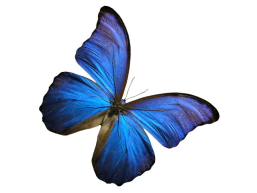 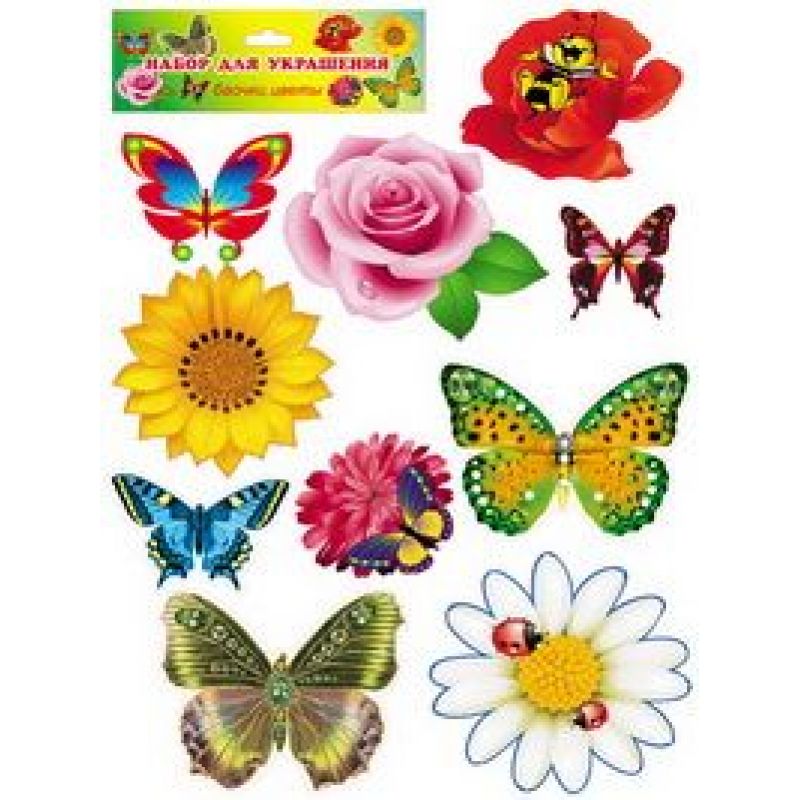                                                                                  Составила                                  воспитатель:                                                                               Логинова М.Н.Нижнекамск.Тема: «Радостное лето». 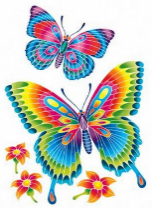 Тип проекта: познавательный. Участники проекта: дети средней группы, воспитатели, родители.Гипотеза:увеличение времени нахождения детей на свежем воздухе в летний период даст возможность для формирования здорового образа жизни, повышения двигательной активности, а также для обогащения знаний, активизации мыслительных процессов у детей – дошкольников.Актуальность: Лето – самое благоприятное время для укрепления и развития детей. Работа в ДОУ в летний период должна быть организована так, чтобы дети провели его с радостью и удовольствием и получили заряд бодрости и здоровья. Немаловажным является то, что основную часть времени дети находятся на воздухе. Увеличение времени на свежем воздухе даст возможность для формирования здорового образа, повышения двигательной активности, обогащение знаний детей о природе летом.Цель: Расширить представление детей о лете, стимулировать познавательный интерес.Задачи: Для детей: Сформировать представления о лете, как времени года, его существенных признаках; развивать интерес к природе.Способствовать развитию двигательной самостоятельности, двигательного творчества, инициативы и сообразительности.Воспитывать у детей любовь ко всему живому, желание беречь и охранять природу.Воспитывать желание ухаживать за растениями и овощными культурами.Для педагогов:Организовать оптимальный двигательный режим в течении дня, совершенствовать физические качества детей.Формировать эмоционально-положительное отношение к окружающему миру, воспитывать любовь к природе путем систематического целенаправленного общения дошкольников с окружающей средой.Для родителей:Активное вовлечение родителей в совместную деятельность с ребенком в условиях семьи и детского сада.Познавательное просвещение родителей по теме проекта.Укрепление детско - родительских отношений.Предполагаемые результаты: Улучшение состояния физического и психического здоровья дошкольников.Развитие у детей познавательной активности, творческих способностей, коммуникативных навыков.Повышения компетентности родителей в области организации летнего отдыха детей.Этапы реализации проекта: 1. Подготовительный (определение целей и задач проекта, составление плана).2. Основной (реализация плана проекта).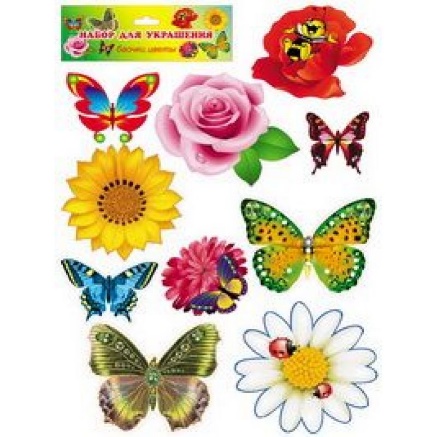 3. Заключительный (подведение итогов)Содержание проекта.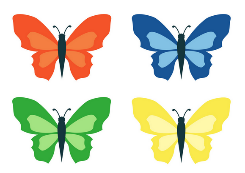 Результаты проектной деятельности: в результате проекта у детей пополнились, систематизировались знания и представления об летних изменениях в природе, о красоте лета; на основе углубления и обобщения представлений об окружающем, в процессе знакомства с рассказами, стихами, пословицами, загадками летней тематики, у детей расширился и активизировался речевой запас;появилось желание самостоятельно трудиться в огороде, заняться творчеством, спортом вести здоровый образ жизни.Список использованной литературы: Программа Н. Е. Вераксы «От рождения   до школы», интернет ресурсы.Этапы реализациипроекта.Мероприятияпроекта.Задачи.Сроки реализациипроектаПодготовительный.Разработка плана реализации проекта.Проектирование и систематизация мероприятий по реализации проекта.1 неделяПодготовительный.Подбор иллюстративного материала.Оснащение предметно -пространственной среды. 1 неделяПодготовительный.Подбор художественной и публицистической литературы по темеРасширять знания детей о взаимозависимости мира природы и деятельности человека1 неделяПодготовительный.Информирование родителей Включение родителей в проектную деятельность.1 неделяОсновной.Рисование «Дружные ладошки»Создать радостное настроение детям, доброжелательную атмосферу, благоприятный климат.Июнь 1 неделяОсновной.Наблюдения и беседа: «Таинственный мир насекомых».закрепление знаний детей о насекомых, внешних признаках, их строении, образе жизни;закрепление умения устанавливать правильную последовательность событий в жизни насекомых; воспитание  любви к природе.Июнь 2 неделяОсновной.Татарский национальный праздник «Сабантуй»Формировать интерес к национальным праздником народов Поволжья, а именно татарского народа; вызвать интерес и желание участвовать в празднике.Июнь 3 неделяОсновной.Рисование: «Радуга — дуга»Обучение узнавать, называть, выделять из нескольких, каждый цвет спектра, определяя недостающий цвет в спектре по представлению; способствование развития внимания к цветуИюнь 4 неделяОсновной.Сюжетно - ролевая игра «Пароход» Помочь детям развить сюжет игры, играть дружно.Июль 1 неделяОсновной.Беседа, наблюдение, отгадывание загадок о «Солнце» Формировать систему представлений о солнце, о его главных функциях-светить и греть. О том, что солнце не всегда несёт добро живой природе, иногда длительное пребывание на солнце вызывает ожоги на коже и солнечные удары у людей, возникают лесные пожары, засыхают растения на полях.Июль 1 неделяОсновной.«Волшебница – вода» (беседа, игры, экспериментирование)Развивать познавательную активность в процессе ознакомления с окружающим. Сформировать представление детей о значении воды в жизни человека, животных, растений (вода – источник жизни); развивать представление о свойствах воды; продолжать знакомить с приемами элементарного экспериментирования; воспитывать бережное отношение к воде, к природе.Июль 1 неделяОсновной.Беседа о празднике «День семьи, любви и верности», рассказы детей о своей семье Познакомить детей с праздником семьи; рассказать, что семьи бывают большие и маленькие; воспитывать любовь и уважение к членам своей семьи.Июль 2 неделяБеседа «Летние виды спорта» (с мячом). Рассматривание иллюстраций видов спорта с мячом. Игры с мячом Расширять знания детей о видах спорта с мячом.Июль 2 неделяИгры с мыльными пузырямиСоздать детям весёлое настроениеИюль 3 неделя«Наш весёлый огород»Закреплять знания детей о характерных свойствах овощей. Расширять представления детей о труде людей летом: ухаживание за растениями, уборка урожая, заготовка продуктов на зиму. Июль 4 неделяРабота с родителямиИзготовление атрибутов для спортивных и подвижных игр «Умелые руки не знают скуки».Развивать художественное воображение.ИюньРабота с родителямиКонсультация «Опасности, подстерегающие вас летом»Довести до сведения родителей о важности безопасного поведения у дошкольников в быту и на природе в летнее времяИюльРекомендации для родителей «Семейный отдых»Способствовать формированию осознания необходимости совместного отдыха с детьми; познакомить с разнообразными формами семейного отдыха.ИюльЗаключительныйНа последнем итоговом этапе происходило закрепление знаний и умений детей.На последнем итоговом этапе происходило закрепление знаний и умений детей.На последнем итоговом этапе происходило закрепление знаний и умений детей.